       ΦΟΡΜΑ ΣΥΜΜΕΤΟΧΗΣ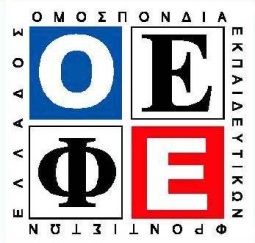        ΠΑΡΑΚΟΛΟΥΘΗΣΗΣ  ΣΕΜΙΝΑΡΙΟΥ ΔΙΔΑΚΤΙΚΗΣ ΤΗΣ ΟΕΦΕ       23-24 ΝΟΕΜΒΡΙΟΥ ΣΤΙΣ ΣΕΡΡΕΣΟΝΟΜΑ:………………………………………………………………………………………………..ΕΠΩΝΥΜΟ:……………………………………………………………………………………………ΟΝ. ΠΑΤΡΟΣ:………………………………………………………………………………………….ΕΙΔΙΚΟΤΗΤΑ:…………………………………………………………………………………………ΙΔΙΟΤΗΤΑ (Ιδιοκτήτης Φροντ.-Καθηγητής-Συγγραφέας):……………………………………………ΔΙΕΥΘΥΝΣΗ:…………………………………………………………………………………………ΤΗΛ. Επικοινωνίας (1):…………………………(2):………………………………………………….e-mail:…………………………………………………………………………………………………..Ημερ. Υποβολής:……………………………………………………………….Ενδιαφέρομαι να συμμετέχω στα Σεμινάρια Διδακτικής στο μάθημα :…………………………………………………………………………………………                                                                            ΠΑΡΑΤΗΡΗΣΕΙΣ Οργανωτική ΕπιτροπήΤσακιρίδης Ηλίας –  Πρόεδρος εκπρόσωπος Ο.Ε.Φ.Ε.        τηλ. 6973 205450 (anodos-t@otenet.gr)        Παπαπαύλου Βασίλης – Αντιπρόεδρος – Πρόεδρος Συλ.Ν.Σερρών   τηλ. 6978 009390    (provoliserres@yahoo.gr)                         Λέτης Σταύρος – Υπεύθυνος Φυσικής    τηλ. 6948 519713   (letis@paideia-frod.gr)Αθανασιάδης Κώστας – Υπεύθυνος Μαθηματικών      τηλ. 6944 737543  (info@stoxos.edu.gr) Ρουσάκης Νίκος – Υπεύθυνος Φιλολογικών    τηλ. 6970 065001  (nrousaki@otenet.gr ) 